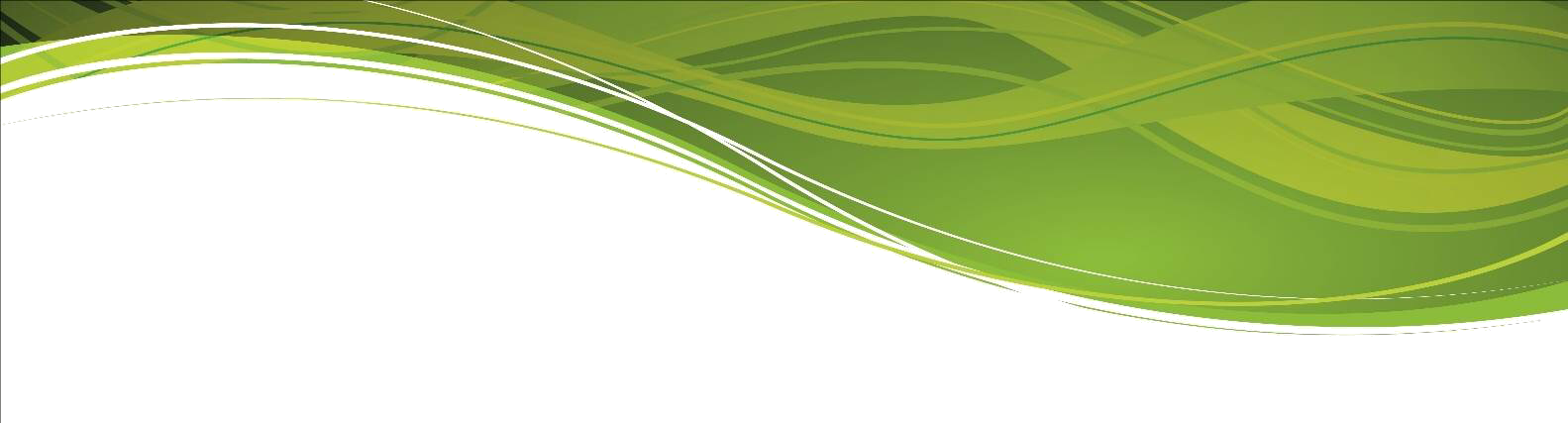 Head of Department - EnglishMPR/UPR plus TLR 1a £82911.0fte from April 2022 We are looking for a Head of English Department to join our school.  The post-holder will lead the department in the teaching and development of English within the school, including shaping departmental policy.   We are looking for an enthusiastic, energetic, and committed candidate with the ability to engage and motivate students, promote English within the school, and act as a positive role model.  The ability to lead a departmental team with professionalism and a sense of humour are essential factors.  Millom School also offers opportunities for its staff to take part in professional and career development.Millom School is committed to safeguarding and promoting the welfare of its students.  All applicants are subject to the requirements of the Safeguarding Children and Safer Recruitment in Education guidelines.  This will include checks with past employers and the need for the successful applicant to hold or undergo a suitable enhanced DBS disclosure.  Millom School has a friendly and supportive staff in a superb rural area at the southern tip of the Lake District.The application form should be downloaded from the school website, and accompanied by a letter of application stating why you would be a suitable candidate for the role.Completed applications should be submitted via email to hr@millom.cumbria.sch.uk by 12.00noon on Thursday 9 December 2021.Interviews will be held on Tuesday 14 December 2021.